                                      UZUNLUK   ÖLÇME   -   test1. Aşağıdakilerden  hangisi  standart  uzunluk  ölçme  birimidir ?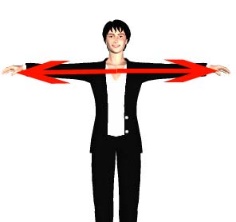 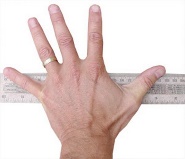 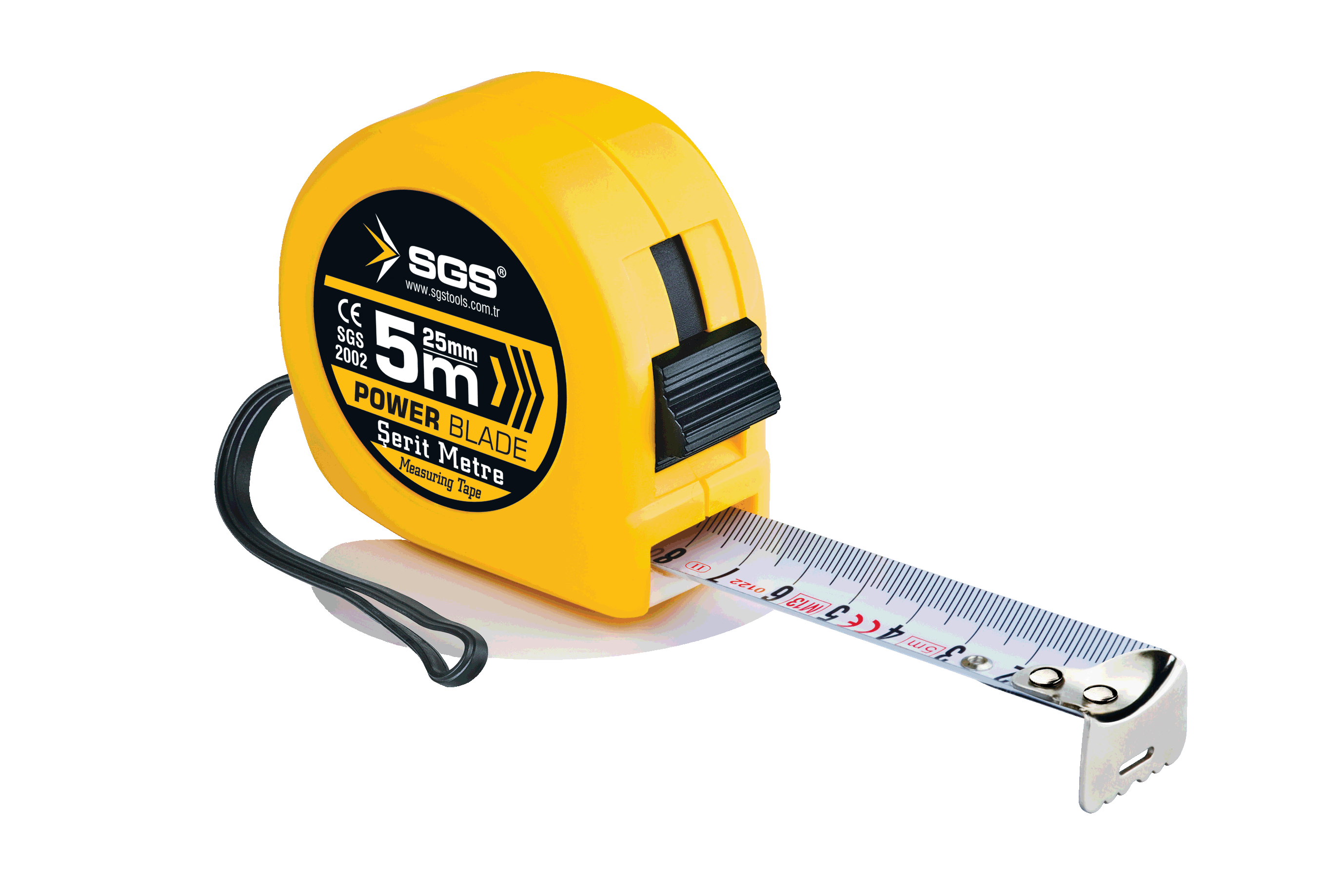  A.                                                            .                 B.                                        .                 C 2. Büyük  uzunlukları  aşağıdakilerden  hangisi  ile  ölçeriz ?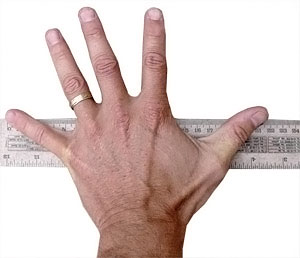 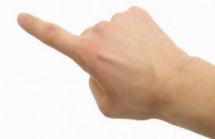 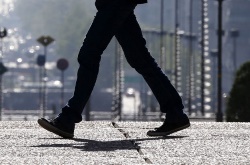 A.                                .               B.                                 .                    C.            3.  Hangisi  daha  uzundur ?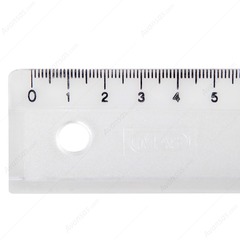 A.                                    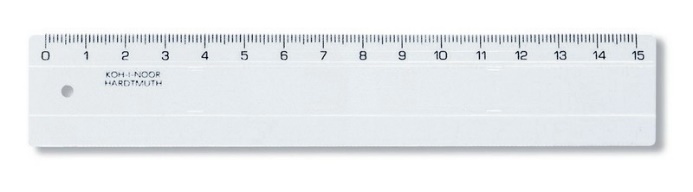 B.                                   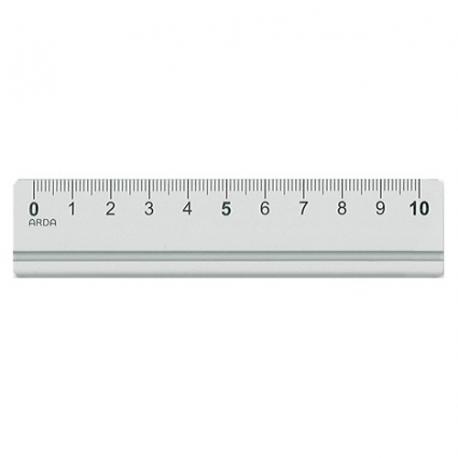 C. 4. Aşağıdakilerden  hangisi  yandaki  araçtan  daha  kısadır ?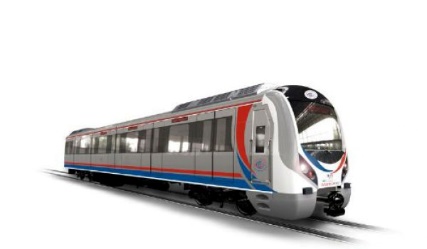 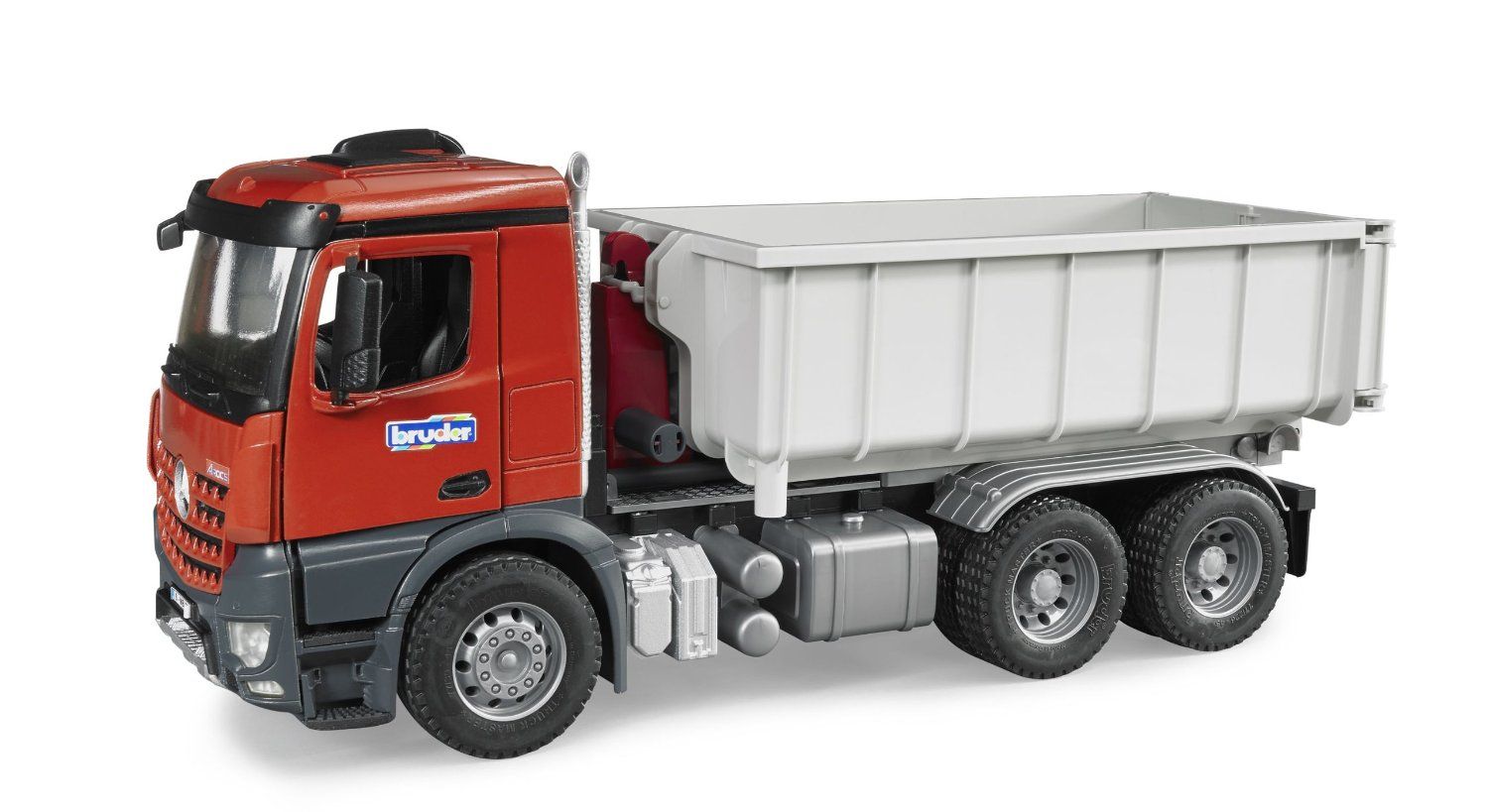 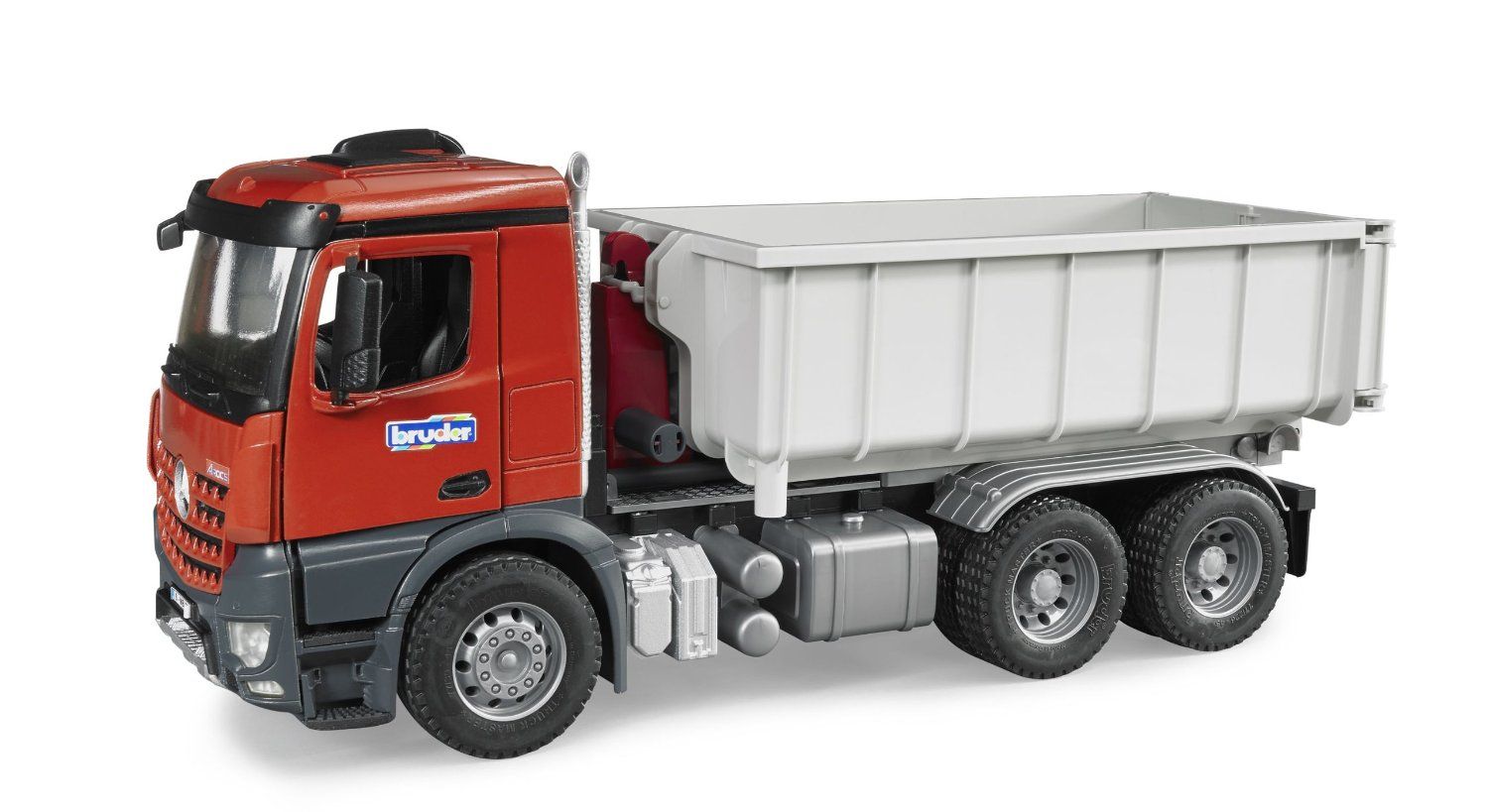 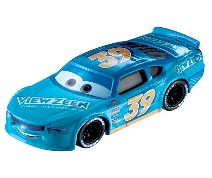 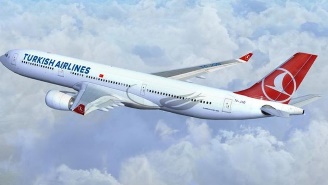                           A.                                .   B.                                C.      5. Aşağıdaki  hayvanları  uzundan  kısaya  doğru  numara  vererek  sıralayınız.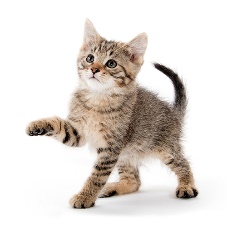 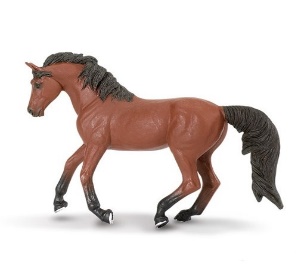 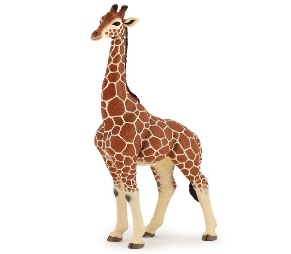 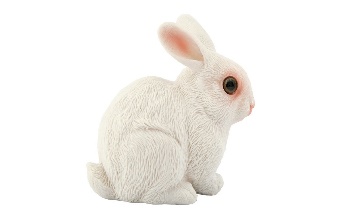 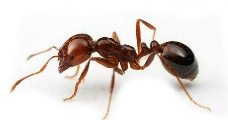 6.            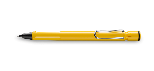 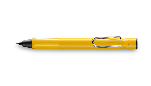              A.  1 – 2 - 3                B.  2 – 1 - 3                 C.  1 – 3 - 2    7.  Aşağıdaki  uzunluk  ölçme  birimlerinden  hangisi  daha  kısadır ?            A. kulaç                          B. Parmak                        C. Karış8.  Aşağıdakilerden  hangisi  kulaçla  ölçülmez ?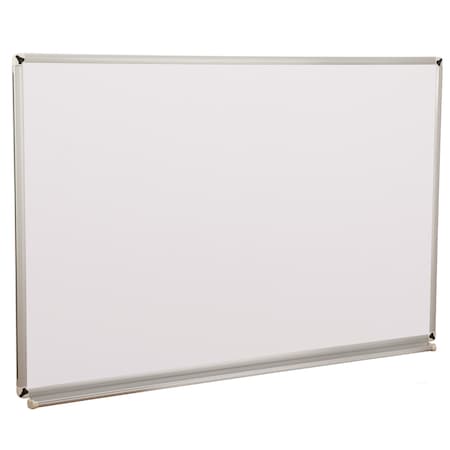 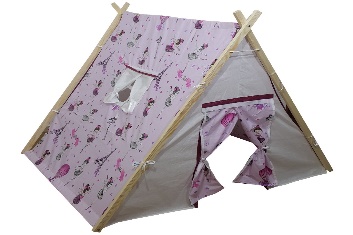 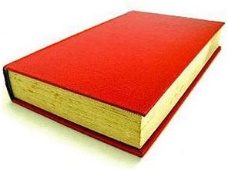   A.                                              .           B.                                         .           C. 9. Hangisini  parmakla  ölçebiliriz ?     A.  çanta                           B. karpuz                         C. Silgi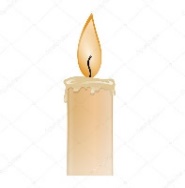 10. 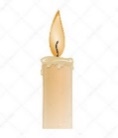 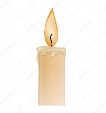 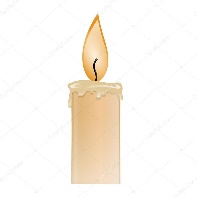 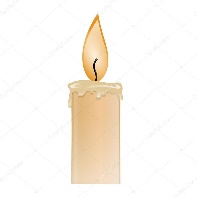 A.    1 – 2                          B.  2 - 3                         C. 3 – 411.   En  doğru  ölçme  hangisi  ile  yapılır ?   A.  kulaç                          B. metre                           C. adım12. 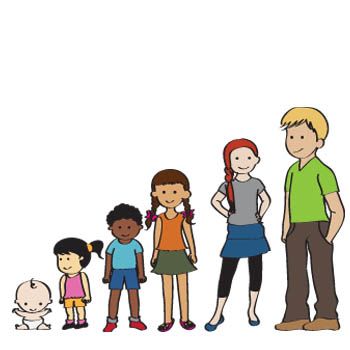 